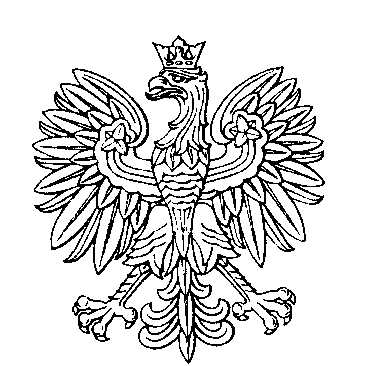 OBWODOWA KOMISJA DO SPRAW REFERENDUM NR 4w gminie LubawkaSKŁAD KOMISJI:Przewodniczący	Patryk Michał SołdyńskiZastępca Przewodniczącego	Zdzisława Agnieszka PartykaCZŁONKOWIE: